 ST PAUL’S, WOKINGHAM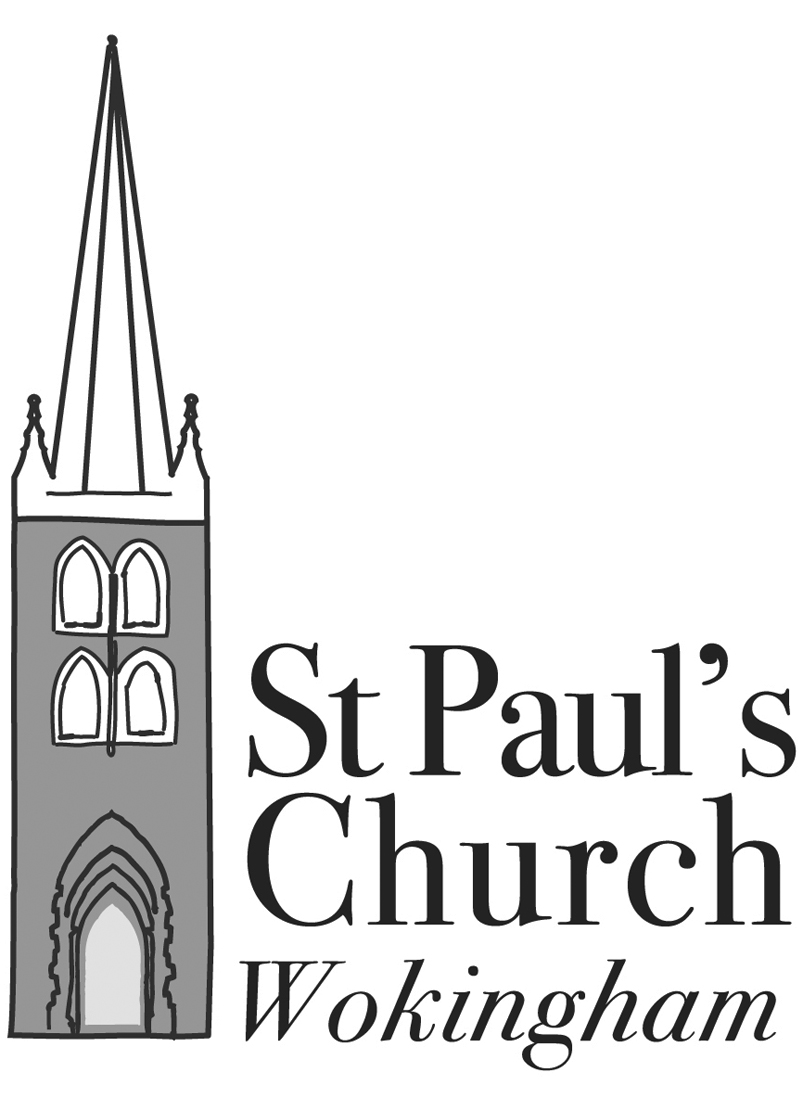 WITH ST NICHOLAS’, EMMBROOKAnnual Meeting of Parishioners to be held in Church and on Zoom at 8.00 p.m. on Monday 5 July 2021AGENDAApologies for absenceAcceptance of Minutes of Meeting held on 19 October 2020 				AttachedElection of Churchwardens Any other business – to be notified to the Secretary by the Sunday prior to the meeting (4 July 2021)Annual Parochial Church Meeting to be held on Monday 5 July 2021AGENDAApologies for absenceAcceptance of Minutes of meeting held on 19 October 2020 				AttachedMatters arising from the Minutes							Election of Pro-Wardens of St. Nicholas and Deputy Wardens of St Paul’sChanges in the Electoral Roll since the last annual meeting				 Reports Election of up to 9 Parochial Church Councillors Election of additional Deanery Synod rep to fill vacancyAppointment of SidespersonsTreasurer’s Report and Presentation of Financial Statements for 2020		Separate bookletAppointment of Independent ExaminerParish Report by the Rector, Fr Richard Lamey Report from Deanery Synod							 Reports  	Churchwardens’ report on the fabric, goods and ornaments of the church		 Reports Safeguarding	 Parish Rooms Trust Report and Accounts for 2020					AttachedAny other business – to be notified to the Secretary by the Sunday prior to the meeting (4 July 2021)Supporting documents: Minutes of 2020 APCM; Parish Rooms Trust Financial Statements and associated documents; Parish Rooms Trust Trustees Report; Parish Reports 2020;Annual Report and Financial Statements 2020